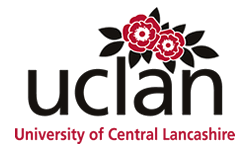 University of Central Lancashire Research Project/Studentship Description seeking a competent candidate who can produce high-quality research outputs individually or collaboratively.     Candidates should have (or expect to hold) a postgraduate Master’s degree or a first/upper second class honours degree or equivalent in psychology, linguistics, speech sciences or related areas.  International applicants require an English Language level of UKVI IELTS 7 (minimum sub-score 6.5) or equivalent qualification.  Research Student Specification 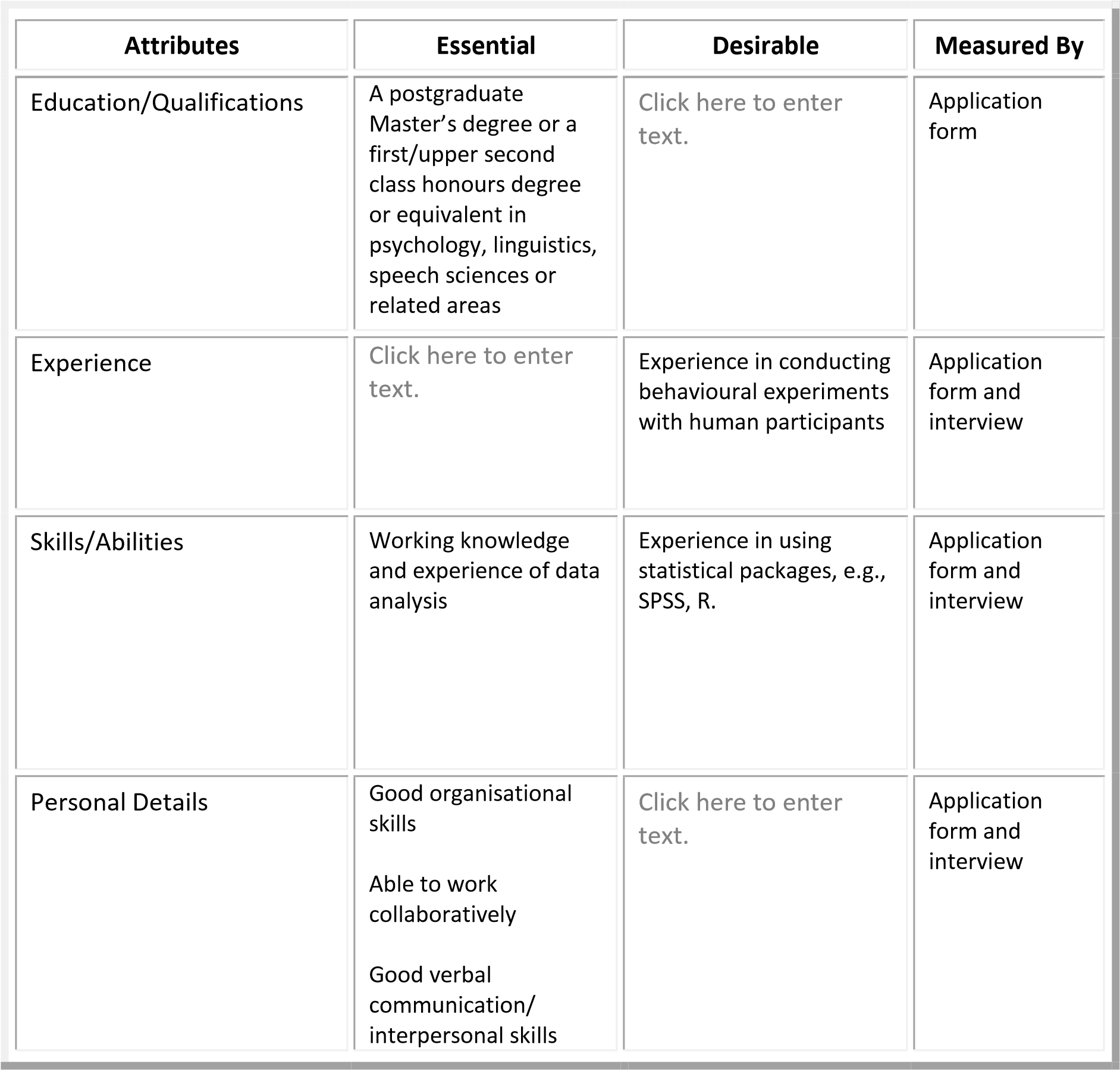 Project ref:  RS/16/22              Closing Date: 30 April 2017. Project ref:  RS/16/22              Closing Date: 30 April 2017. School  Languages & International Studies Proposed Director of Studies Hae-Sung JEON Contact Details HJeon1@uclan.ac.uk Programme (e.g MPhil/PhD) PhD (via MPhil) Duration of Studentship 3 years Hours (Full Time) Full TimeTuition Fees  Tuition fees at UK/EU rates funded Maintenance Grant £5,500 in the first year only Other Allowances (for non UCLan studentships) N/A Any Entry Requirements  (e.g. 2:1 classification/restricted to UK residences only) Master’s degree or a first/upper second class honours degree or equivalent Any Special Requirements (e.g. driving licence)  N/A Project Title Project Title Prosodic grouping and short term memoryProsodic grouping and short term memoryProject Description  Project Description  Keywords: psychology, linguistics, phonetics, speech, prosody, memory Applications are invited for a PhD (via MPhil) studentship in the School of Language and Global Studies. The studentship is tenable for up to 3 years full-time (subject to satisfactory progress) and will cover the cost of tuition fees at UK/EU rates and a maintenance grant £5,500 is available for the first year. Please note that the maintenance grant is available for the first year of study only. The PhD candidate is responsible for his/her own maintenance fees in subsequent years.  International applicants may apply and will be required to pay the difference in tuition fees. The successful applicant will be required to comply with the terms of funding. It is expected that the successful applicant will commence 1st June 2017. The project is a collaborative study between Dr. Hae-Sung Jeon (School of Language and Global Studies) and Dr. John Everett Marsh (School of Psychology). The successful candidate will carry out a project exploring the relationship between prosodic grouping in speech and short-term memory. The successful candidate will be offered training in acoustic speech analysis, psychological theories, research methods including experimental set-up and data analysis. We are Keywords: psychology, linguistics, phonetics, speech, prosody, memory Applications are invited for a PhD (via MPhil) studentship in the School of Language and Global Studies. The studentship is tenable for up to 3 years full-time (subject to satisfactory progress) and will cover the cost of tuition fees at UK/EU rates and a maintenance grant £5,500 is available for the first year. Please note that the maintenance grant is available for the first year of study only. The PhD candidate is responsible for his/her own maintenance fees in subsequent years.  International applicants may apply and will be required to pay the difference in tuition fees. The successful applicant will be required to comply with the terms of funding. It is expected that the successful applicant will commence 1st June 2017. The project is a collaborative study between Dr. Hae-Sung Jeon (School of Language and Global Studies) and Dr. John Everett Marsh (School of Psychology). The successful candidate will carry out a project exploring the relationship between prosodic grouping in speech and short-term memory. The successful candidate will be offered training in acoustic speech analysis, psychological theories, research methods including experimental set-up and data analysis. We are Studentship Ref Number RS/16/22 Closing Date: 30 April 2017 Project Title: 	 Prosodic grouping and short term memory Project Title: 	 Prosodic grouping and short term memory Project Title: 	 Prosodic grouping and short term memory School: Languages & International Studies Languages & International Studies Contact: Dr. Hae-Sung Jeon (HJeon1@uclan.ac.uk) Dr. Hae-Sung Jeon (HJeon1@uclan.ac.uk) 